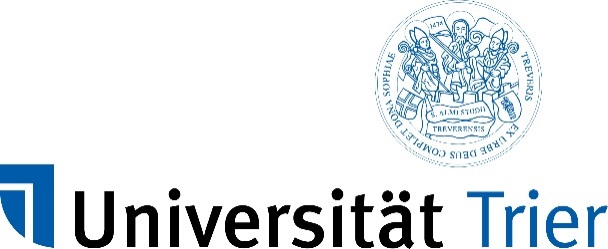 PressematerialKunstausstellung generator Vernissage: Mittwoch 02.11.2016, 18:00Uhr23.11.2016-31.03.2017Abbildungen „Menschgang“ (1), (2), (3): Klaus Maßem: „Menschgang“/ „Manwalk“, Tuschezeichnung auf Japanpapier. 2016, © Fotografie: Klaus Maßem, Schillingen 2016.generator Kunstraum der Universität TrierCampus 2Behringstraße 21 D-54296 TrierKontakt: Prof. Dr. Ulrike GehringE-Mail: gehring@uni-trier.deTel. 0651/201-2125Dr. Stephan BrakensiekE-Mail: brakensi@uni-trier.deTel. 0651/201-2169